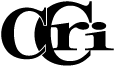 Course TitleCourse Code:Credit Hours:Semester and Year:Instructor Contact InformationInstructor Name:Class location information (Room #, meeting time, etc.):Email (CCRI email):Office (Campus location, room number):Office Phone (other phone numbers): Office Hours (including virtual hours): Departmental Secretary (Name, Phone number and Email):Course Description Course Description:Course prerequisites (if any):Course Delivery Mode (hybrid, online, blended):Course ExpectationAttendance (verification of enrollment):Class participation:Conduct:Special considerations specific to course (use of calculators, websites, etc.):On-campus meeting requirements for online and hybrid courses:In addition to any specific expectations you wish to highlight, state that students are responsible for following the policies set forth in the Student Handbook and College Catalog.Student Learning Outcomes As approved by the department and/or Curriculum CommitteeRequired Textbooks and Materials Include ISBN when available:Recommended student materials: Access code information:Textbook materials on Library reserve and/or electronic resources:Statement about requirements for accessing computer, Internet, and specific hardware or software requirements, (if applicable)Grading Scale and Policies (College Policy) Assessment Criteria (For example, written and oral reports, tests, homework, lab reports, projects, etc.):Policies on late or make-up work:Policy on incomplete grade:Attendance:Academic integrity statement (plagiarism, use of cell phones/electronic devices):Services for Students with Disabilities Any student with a documented disability may arrange reasonable accommodations. As part of this process, students are encouraged to contact the office of Disability Services for Students as early in the semester as possible. The process for requesting accommodations in your online course is here.This syllabus is subject to change at any time at the discretion of the instructor. Students are responsible for keeping current with changes made to this syllabus.Calendar of Daily Course Topics Schedule of course topics and assessments with due dates when possible.